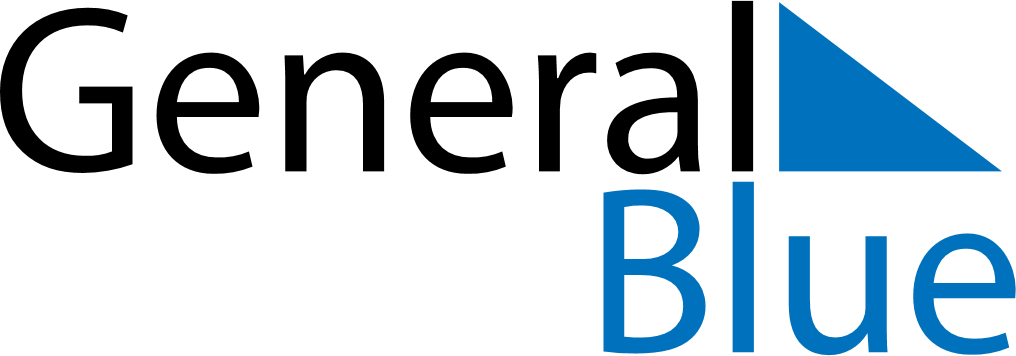 March 2024March 2024March 2024March 2024March 2024March 2024March 2024Zhukovka, RussiaZhukovka, RussiaZhukovka, RussiaZhukovka, RussiaZhukovka, RussiaZhukovka, RussiaZhukovka, RussiaSundayMondayMondayTuesdayWednesdayThursdayFridaySaturday12Sunrise: 7:32 AMSunset: 6:22 PMDaylight: 10 hours and 49 minutes.Sunrise: 7:30 AMSunset: 6:24 PMDaylight: 10 hours and 53 minutes.34456789Sunrise: 7:27 AMSunset: 6:26 PMDaylight: 10 hours and 58 minutes.Sunrise: 7:25 AMSunset: 6:27 PMDaylight: 11 hours and 2 minutes.Sunrise: 7:25 AMSunset: 6:27 PMDaylight: 11 hours and 2 minutes.Sunrise: 7:23 AMSunset: 6:29 PMDaylight: 11 hours and 6 minutes.Sunrise: 7:20 AMSunset: 6:31 PMDaylight: 11 hours and 10 minutes.Sunrise: 7:18 AMSunset: 6:33 PMDaylight: 11 hours and 15 minutes.Sunrise: 7:16 AMSunset: 6:35 PMDaylight: 11 hours and 19 minutes.Sunrise: 7:13 AMSunset: 6:37 PMDaylight: 11 hours and 23 minutes.1011111213141516Sunrise: 7:11 AMSunset: 6:39 PMDaylight: 11 hours and 27 minutes.Sunrise: 7:08 AMSunset: 6:41 PMDaylight: 11 hours and 32 minutes.Sunrise: 7:08 AMSunset: 6:41 PMDaylight: 11 hours and 32 minutes.Sunrise: 7:06 AMSunset: 6:43 PMDaylight: 11 hours and 36 minutes.Sunrise: 7:04 AMSunset: 6:44 PMDaylight: 11 hours and 40 minutes.Sunrise: 7:01 AMSunset: 6:46 PMDaylight: 11 hours and 44 minutes.Sunrise: 6:59 AMSunset: 6:48 PMDaylight: 11 hours and 49 minutes.Sunrise: 6:56 AMSunset: 6:50 PMDaylight: 11 hours and 53 minutes.1718181920212223Sunrise: 6:54 AMSunset: 6:52 PMDaylight: 11 hours and 57 minutes.Sunrise: 6:52 AMSunset: 6:54 PMDaylight: 12 hours and 2 minutes.Sunrise: 6:52 AMSunset: 6:54 PMDaylight: 12 hours and 2 minutes.Sunrise: 6:49 AMSunset: 6:56 PMDaylight: 12 hours and 6 minutes.Sunrise: 6:47 AMSunset: 6:57 PMDaylight: 12 hours and 10 minutes.Sunrise: 6:44 AMSunset: 6:59 PMDaylight: 12 hours and 14 minutes.Sunrise: 6:42 AMSunset: 7:01 PMDaylight: 12 hours and 19 minutes.Sunrise: 6:39 AMSunset: 7:03 PMDaylight: 12 hours and 23 minutes.2425252627282930Sunrise: 6:37 AMSunset: 7:05 PMDaylight: 12 hours and 27 minutes.Sunrise: 6:34 AMSunset: 7:07 PMDaylight: 12 hours and 32 minutes.Sunrise: 6:34 AMSunset: 7:07 PMDaylight: 12 hours and 32 minutes.Sunrise: 6:32 AMSunset: 7:08 PMDaylight: 12 hours and 36 minutes.Sunrise: 6:30 AMSunset: 7:10 PMDaylight: 12 hours and 40 minutes.Sunrise: 6:27 AMSunset: 7:12 PMDaylight: 12 hours and 44 minutes.Sunrise: 6:25 AMSunset: 7:14 PMDaylight: 12 hours and 49 minutes.Sunrise: 6:22 AMSunset: 7:16 PMDaylight: 12 hours and 53 minutes.31Sunrise: 6:20 AMSunset: 7:18 PMDaylight: 12 hours and 57 minutes.